East Lancashire Road Club: Open 10 Mile Time Trial L1015Saturday 4th May 2024: Start SheetPromoted on behalf of Cycling Time Trials under their Rules and RegulationsEvent Secretary: Karen Bailey 07968975888  Timekeepers: Mrs Margaret Belk and Tracey Moore.Headquarters: Sizergh, Nr Kendal, Nannypie Ln LA8 8DZ (lay-by).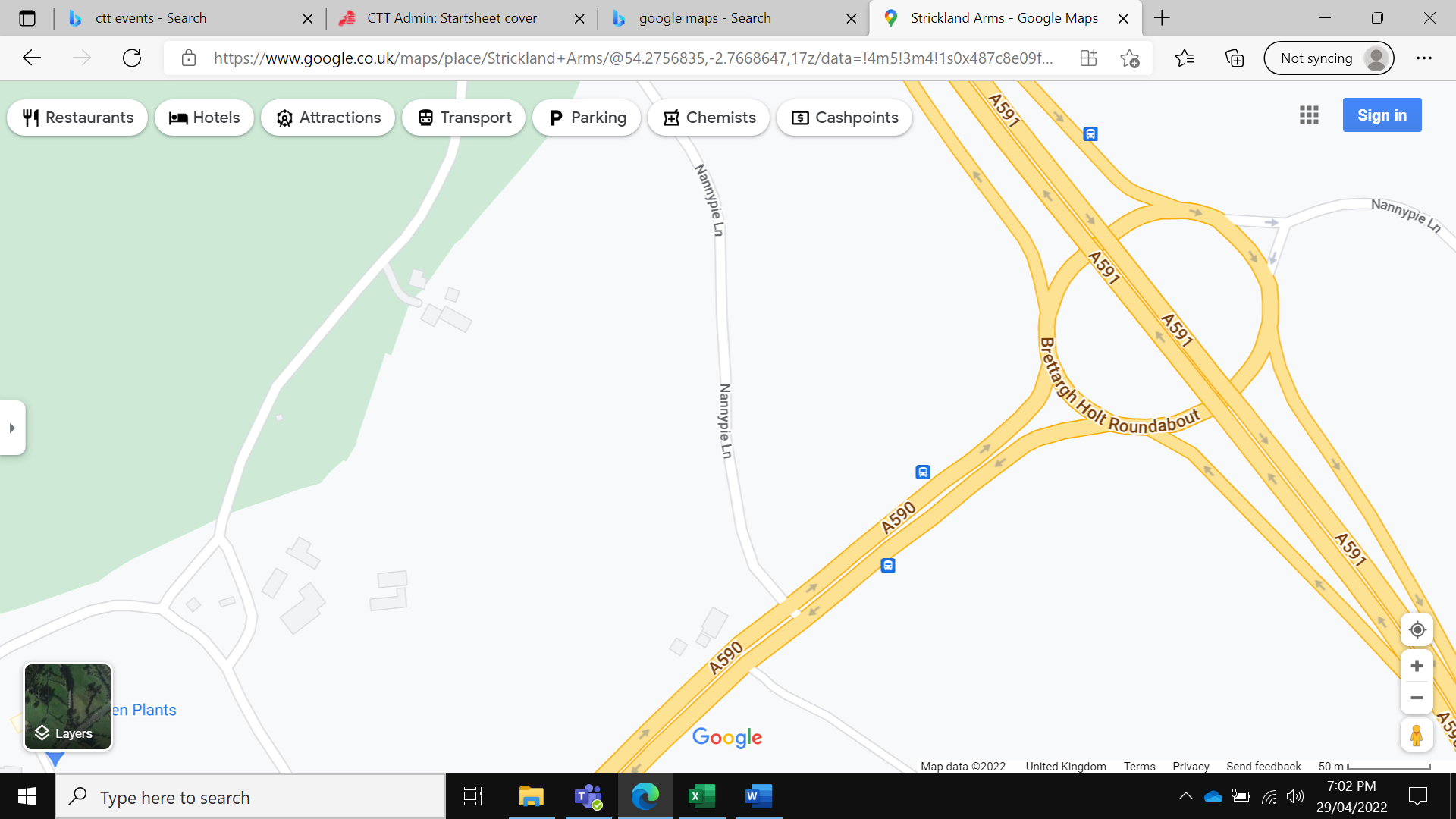 HQ opens from 17.15 					First rider off 18.01N.B. Do not park outside the Strickland Arms.Please allow 10 minutes to ride to the start. From the HQ- follow the road back to the A590, turn left to the RAB encircle and ride back up the A590 to the Start (DO NOT PASS THE START YOU WILL BE DISQUALIFIED). N.B. A FRONT WHITE LIGHT & REAR RED LIGHT ARE NOW REQUIRED. NO LIGHTS = NO RIDECourse DetailsSTART in lay-by alongside the A590 approximately 500 yards south-west of junction with southbound A6 in line with the three white marks on kerb edge which are 20 yards west of a drainage grate which is 5 yards west of the eastern end of footpath and 25 yards east of a drainage grate almost in line with the SOS telephone point. This mark is directly in line with a wooden fence post with two angled supports in the hedge and almost in line with a ‘Please take your litter home sign’.Proceed along the A590 in a south-westerly direction to encircle the roundabout on Lindale by-pass (5.243 miles).Retrace along the A590 to FINISH in line with the metal cover in northern grass verge embossed ‘Charlton Iron Works Sheffield’ which is approximately 12 yards east of large road sign on slip-road to the A6 approximately 90 yards short of Levens Bridge/Levens Village road (10 MILES).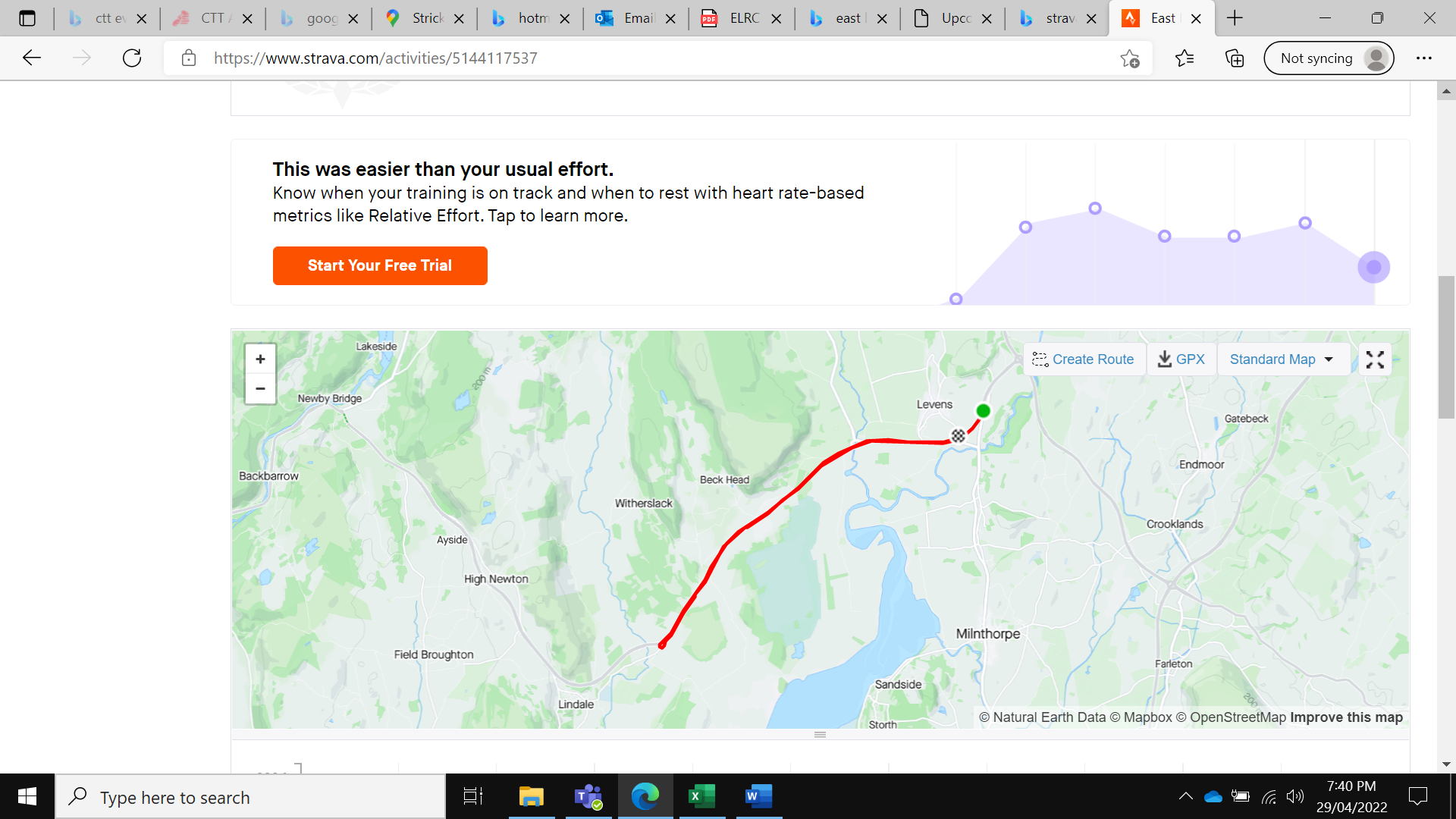 Prize List					1st 	2nd 	3rd 	4th	 					Men’s Overall				£40	£30	£20	£10				Men’s Veteran (40/50/60/70)		£20	£10		Junior/Juvenile			£40	£30	£20	£10Women’s Overall			£40	£30	£20	£10Women’s Veteran 			£20	Fastest Team of 3			£10 eachOne prize per rider except for the team prizes. Prizes will be sent by bank transfer after the event unless otherwise requested. Please provide your details within one week of notification. Cycling Time Trials – North D.C. 2024 – Local Regulations L1015The following Local Regulations have been approved by the National Committee in accordance with Regulation 38 Any breaches may lead to disciplinary action being taken.CTT Regulation 14 Competitors Machine – FRONT WHITE LIGHT & REAR RED LIGHT.NO COMPETITOR shall be permitted to start either a Type A or Type B event unless such competitor has affixed to the front of their machine A WORKING FRONT WHITE LIGHT, either flashing or constant, that is illuminated and in a position that is clearly visible to other road users. A WORKING REAR RED LIGHT must be affixed to the rear of the machine, that is illuminated and in a position that is clearly visible to other road usersRegulation 17: Signing-on Sheet and Signing-Out Sheet:(a) The Competitors in all types of events must make themselves aware of any special safety instructions for the event and sign the official Signing-on Sheet when collecting their number.(b) In Type A events a competitor must return to the events HQ either during the event or within a reasonable time after the last rider has finished the even and must (i) return their number and (ii) sign the official Signing–Out SheetLocal Reg No 5For the duration of the event, competitors must not ride past the timekeepers, except when competing.Local Reg No 6Any competitor making a ‘U’ turn in the vicinity of the start or finish will be disqualified from the eventLocal Reg No 10Course L1015, L2524 & L308 – warming up on the course is not permitted during the duration of the event.Local Reg No 12No parking on the car park or on the frontage of the Strickland Arms.Local Reg No 15Riders must keep to the left-hand side of the road except when overtaking. Failure to comply with the above may lead to disqualification.ALL the ABOVE will be included on the START SHEETIN ADDITION TO THE ABOVERiders must give their number at the finish and elsewhere on the course if requested.Riders must NOT STAND in the road at the start or finish. (This constitutes obstruction and is a breach of Regulations).Riders must NOT ride with their heads down.Helmets:All competitors MUST wear a HELMET of HARD/SOFT SHELL construction that conforms to a recognised Standard (See Regulation 15).NOTE - ALL of the above will be included on the start sheet for the riders’ information.NumberTimeFirstSecond NameClubGenderAge Cat118:01:00RoyNieldEast Lancashire RCOpenVeteran218:02:00KamilWaligora360cycling OpenSenior318:03:00SteBoltonGiant-Kendal-Sidas.ukOpenSenior418:04:00JohnBardsley360cycling OpenEspoir518:05:00BasilMonksEdinburgh Road ClubOpenSenior618:06:00StephenDooleySeamons CCOpenVeteran718:07:00TomDaviesVelotik Racing TeamOpenSenior818:08:00StuartHendersonADDFORM Vive Le Velo OpenVeteran918:09:00RhysEdwardstrainSharpOpenJunior1018:10:00RobinHennessyVelotik Racing TeamOpenSenior1118:11:00TonyScottGTR - Return To Life p/b StreamlineOpenVeteran1218:12:00DavidHilditchSpringfield Financial Racing TeamOpenVeteran1318:13:00RussRichardsonZurbaran RacingOpenVeteran1418:14:00PaulTaylorNorth Lancashire Road ClubOpenVeteran1518:15:00MaxwellHereward360cycling OpenEspoir1618:16:00SteveGibsonPeak Road ClubOpenVeteran1718:17:00EllisMurrayDarlington Cycling ClubOpenEspoir1818:18:00AdrianHughesSeamons CCOpenVeteran1918:19:00MattStellSpringfield Financial Racing TeamOpenVeteran2018:20:00AlexanderRoyleManchester Bicycle ClubOpenSenior2118:21:00AndyHornerSpringfield Financial Racing TeamOpenVeteran2218:22:00BenHuddartLancashire RCOpenSenior2318:23:00JamesMeldrumMersey TriOpenVeteran2418:24:00MichaelCOULTEREast Lancashire RCOpenVeteran2518:25:00AdamTaylorWigan Whs CCOpenSenior2618:26:00SimonHorsleyLegato Racing Team (LRT)OpenVeteran2718:27:00BrianMooreThe Tricycle Association - North Western RegionOpenVeteran2818:28:00LiamHewittEast Lancashire RCOpenJunior2918:29:00CraigObrienGlasgow WheelersOpenVeteran3018:30:00MattHillZurbaran RacingOpenVeteran3118:31:00IanHaddockWarrington Road Club/Horton Light EngineeringOpenVeteran3218:32:00IanSimGTR - Return To Life p/b StreamlineOpenVeteran3318:33:00NickHewittEast Lancashire RCOpenVeteran3418:34:00ChristopherThomasBlackburn & District CTCOpenVeteran3518:35:00PaulBraithwaitePendle Forest CCOpenVeteran3618:36:00JanetFaircloughLiverpool Phoenix CC (Aintree)FemaleVeteran3718:37:00EddieMonteithWarrington Road Club/Horton Light EngineeringOpenSenior3818:38:00AlistairWoodmanLegato Racing Team (LRT)OpenVeteran3918:39:00RobinGillespieBeacon WheelersOpenVeteran4018:40:00LucaBednarekTeam BottrillOpenJunior4118:41:00TonyCullenTricentralUkOpenVeteran4218:42:00HebePickingJadan Vive Le VeloFemaleEspoir4318:43:00TheresaTaylorSpringfield Financial Racing TeamFemaleVeteran4418:44:00StephenBoxallHoughton CCOpenVeteran4518:45:00LukeJohnstonVelo Club CumbriaOpenSenior4618:46:00NeilTaylorWigan Whs CCOpenVeteran4718:47:00PaulShallickerCoveryourcar.co.uk RT - Fitted and Tailored Car CoversOpenVeteran4818:48:00StevenHankeyWarrington Road Club/Horton Light EngineeringOpenVeteran4918:49:00MichaelCoxNorth Lancashire Road ClubOpenVeteran5018:50:00RichardHelmBarrow Central WheelersOpenVeteran5118:51:00IanCoxFogartys Insurance Tri TeamOpenVeteran5218:52:00SueCheethamNorth Lancashire Road ClubFemaleVeteran5318:53:00SimonWoodliffAyr Burners CyclingOpenVeteran5418:54:00SteveSmalesHarrogate Nova CCOpenVeteran5518:55:00KeithMurrayDarlington Cycling ClubOpenVeteran5618:56:00JoannaCebrat360cycling FemaleVeteran5718:57:00MarkRowlandSelby CCOpenVeteran5818:58:00WarrenGiddinsWarrington Road Club/Horton Light EngineeringOpenVeteran5918:59:00LouisThomas-MessengerMacclesfield WheelersOpenSenior6019:00:00ChrisBoothGiant-Kendal-Sidas.ukOpenSenior6119:01:00AndrewSmithVC Glasgow SouthOpenVeteran6219:02:00AndrewNeweyRibble Valley C&RCOpenSenior6319:03:00PeterGreenwoodClayton VeloOpenVeteran6419:04:00MikeWestmorlandBorder City Whs CCOpenVeteran6519:05:00RichardBideauPendle Forest CCOpenVeteran6619:06:00PeterGrindleyLiverpool Century RCOpenVeteran6719:07:00SharonCliffordSheHair Racing TeamFemaleVeteran6819:08:00DerekBlackWigan Whs CCOpenVeteran6919:09:00NeilCooperLiverpool Century RCOpenVeteran7019:10:00EuanAdamDurham City VeloOpenSenior7119:11:00DeborahMossSpringfield Financial Racing TeamFemaleVeteran7219:12:00MarkJones360cycling OpenVeteran7319:13:00PaulSingletonKent Valley RCOpenVeteran7419:14:00BethMacraeJadan Vive Le VeloFemaleSenior7519:15:00RobGrahamGTR - Return To Life p/b StreamlineOpenSenior7619:16:00RandleShentonBorder City Whs CCOpenVeteran7719:17:00DavidRundallChorley Cycling ClubOpenVeteran7819:18:00MickBraithwaiteSpringfield Financial Racing TeamOpenVeteran7919:19:00NeilSwithenbank360cycling OpenVeteran8019:20:00GeorgeElliottLiverpool Century RCOpenSenior8119:21:00DougiHallBorder City Whs CCOpenVeteran8219:22:00ChristopherMaffei360cycling OpenVeteran8319:23:00ScottTaylorSpringfield Financial Racing TeamOpenVeteran8419:24:00TonyJohnstonBarrow Central WheelersOpenVeteran8519:25:00MatIvingsBuxton CC/Sett Valley CyclesOpenVeteran8619:26:00RussellMarsdenPendle Forest CCOpenVeteran8719:27:00LeeSpoorTri PrestonOpenVeteran8819:28:00ThomasPercivalVelo Club CumbriaOpenYouth8919:29:00CliffDegraffVelo Club CumbriaOpenVeteran9019:30:00DouglasWatsonGTR - Return To Life p/b StreamlineOpenVeteran9119:31:00MonicaGreenwoodMacclesfield WheelersFemaleSenior9219:32:00PeterRoweKent Valley RCOpenVeteran9319:33:00LucyMikkelsen-BarronDerwent Valley Cycling ClubFemaleSenior9419:34:00SimonMyerscoughRibble Valley C&RCOpenVeteran9519:35:00TylerHannaySaint PiranOpenEspoir9619:36:00WilliamArmstrongVelo Club CumbriaOpenVeteran9719:37:00RichardBelkKent Valley RCOpenVeteran9819:38:00BenLovellKent Valley RCOpenVeteran9919:39:00TomosHalesWrekinsport CCOpenSenior10019:40:00TristanPilling360cycling OpenSeniorReserveDavidTobinManchester Wheelers OpenVeteranReserveDavidWrightWarrington Road Club/Horton Light EngineeringOpenVeteranReserveSimonPhillipsStockport Tri ClubOpenVeteranReserveJamiePleavinLiverpool Century RCOpenVeteranReserveSteveBurrowsVive Le VeloOpenVeteranReserveLorenzoMezzulloManchester Bicycle ClubOpenSeniorReservePhilipElliottLiverpool Century RCOpenVeteranReserveHayleyWellsWrekinsport CCFemaleSeniorReserveSandraBurrowsVive Le VeloFemaleVeteranReserveAllanDuncanFullarton WheelersOpenVeteran